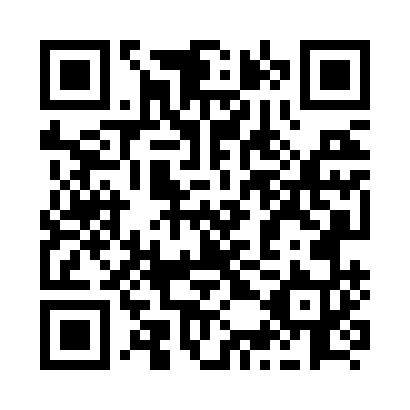 Prayer times for Val Soucy, Alberta, CanadaWed 1 May 2024 - Fri 31 May 2024High Latitude Method: Angle Based RulePrayer Calculation Method: Islamic Society of North AmericaAsar Calculation Method: HanafiPrayer times provided by https://www.salahtimes.comDateDayFajrSunriseDhuhrAsrMaghribIsha1Wed3:445:541:296:409:0511:172Thu3:415:521:296:419:0711:183Fri3:405:501:296:429:0911:194Sat3:395:481:296:439:1111:205Sun3:385:461:296:449:1211:216Mon3:375:441:296:459:1411:227Tue3:365:421:296:469:1611:238Wed3:355:401:296:479:1811:239Thu3:345:391:296:489:1911:2410Fri3:335:371:296:499:2111:2511Sat3:325:351:296:509:2311:2612Sun3:315:331:296:519:2511:2713Mon3:305:321:296:529:2611:2814Tue3:295:301:296:539:2811:2915Wed3:295:281:296:549:3011:2916Thu3:285:271:296:559:3111:3017Fri3:275:251:296:569:3311:3118Sat3:265:231:296:579:3511:3219Sun3:265:221:296:589:3611:3320Mon3:255:201:296:599:3811:3321Tue3:245:191:297:009:3911:3422Wed3:235:181:297:019:4111:3523Thu3:235:161:297:029:4211:3624Fri3:225:151:297:029:4411:3725Sat3:225:141:297:039:4511:3726Sun3:215:131:297:049:4711:3827Mon3:215:111:297:059:4811:3928Tue3:205:101:307:069:4911:4029Wed3:205:091:307:069:5111:4030Thu3:195:081:307:079:5211:4131Fri3:195:071:307:089:5311:42